PONEDELJEK, 4. 5. DKE 8. APri državljanski vzgoji teče raziskovalna naloga in danes dobite novo zadolžitev. Ne pozabite, da bo naloga ocenjena, zato natančno preberite navodila in se potrudite. Tudi s pisavo in točnostjo oddaje naloge.Raziskovali boste izdelke v vašem stanovanju oz. hiši. To so lahko prehrambeni izdelki, oblačila, izdelki za higieno, orodje v očetovi delavnici itn.Oglej si navodilo na delovnem listu in reši nalogo. Ni ti ga potrebno natisniti, lahko napišeš tudi na list in ga vstaviš v mapo.Države pa v tem primeru poimenuj in pokaži na karti.Lep pozdrav ,učiteljica AndrejaDelovni list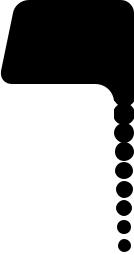 jaz in globalni trg1. Oglej si nekaj izdelkov, ki jih imate doma v kuhinji, sobi itd. Ugotovi kje so bili izdelani.Nato dopolni preglednico. Oglej si dani primer.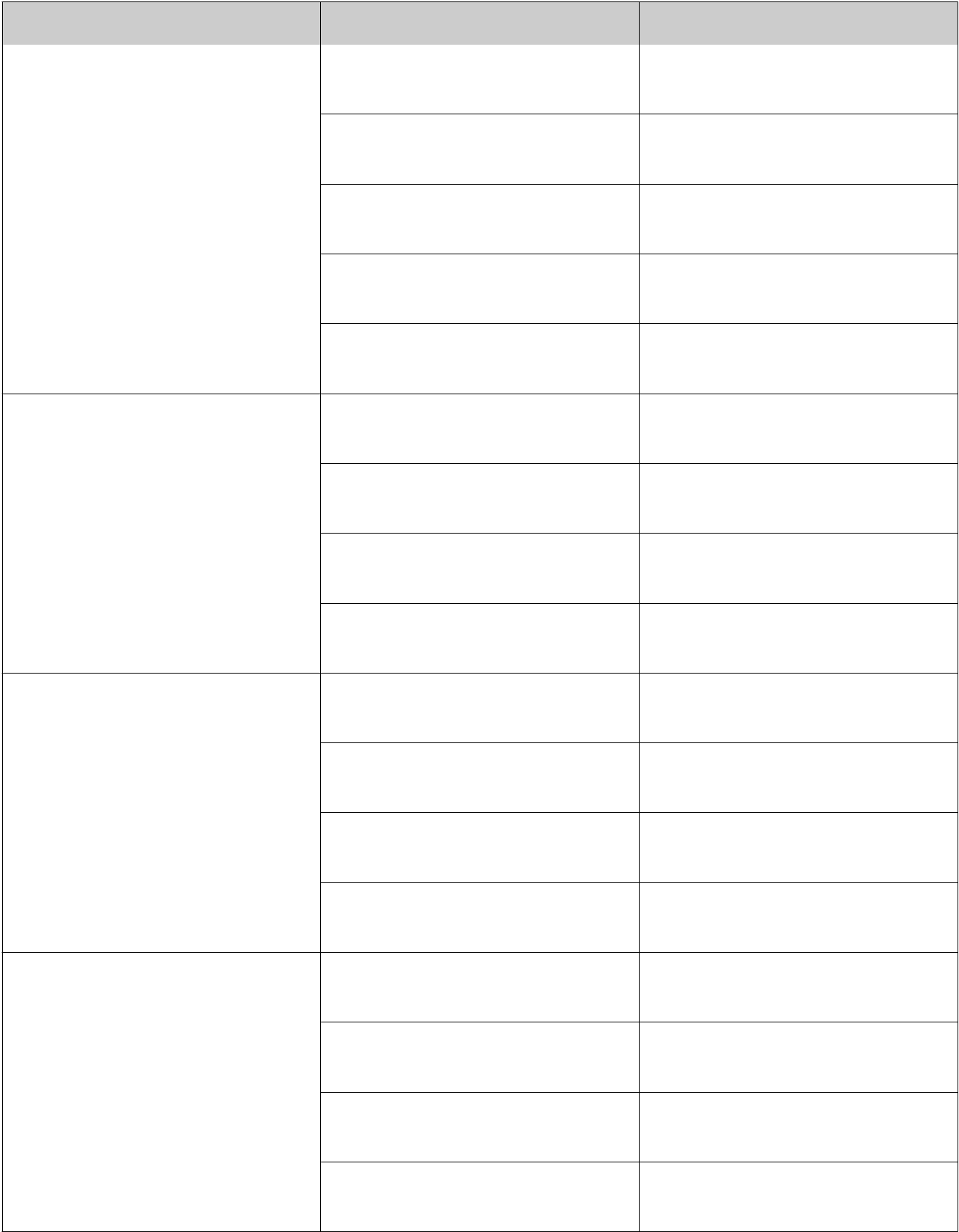 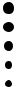 KUHINJAKOPALNICASOBADRUGI PROSTORI1. stran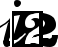 © i2 d.o.o., Ljubljana (2015)Domovinska in državljanska kultura in etikaDelovni listjaz in globalni trgNa zemljevidu pobarvaj države, iz katerih prihajajo izdelki, ki jih doma uporabljamo. S puščicami označi trgovske poti teh 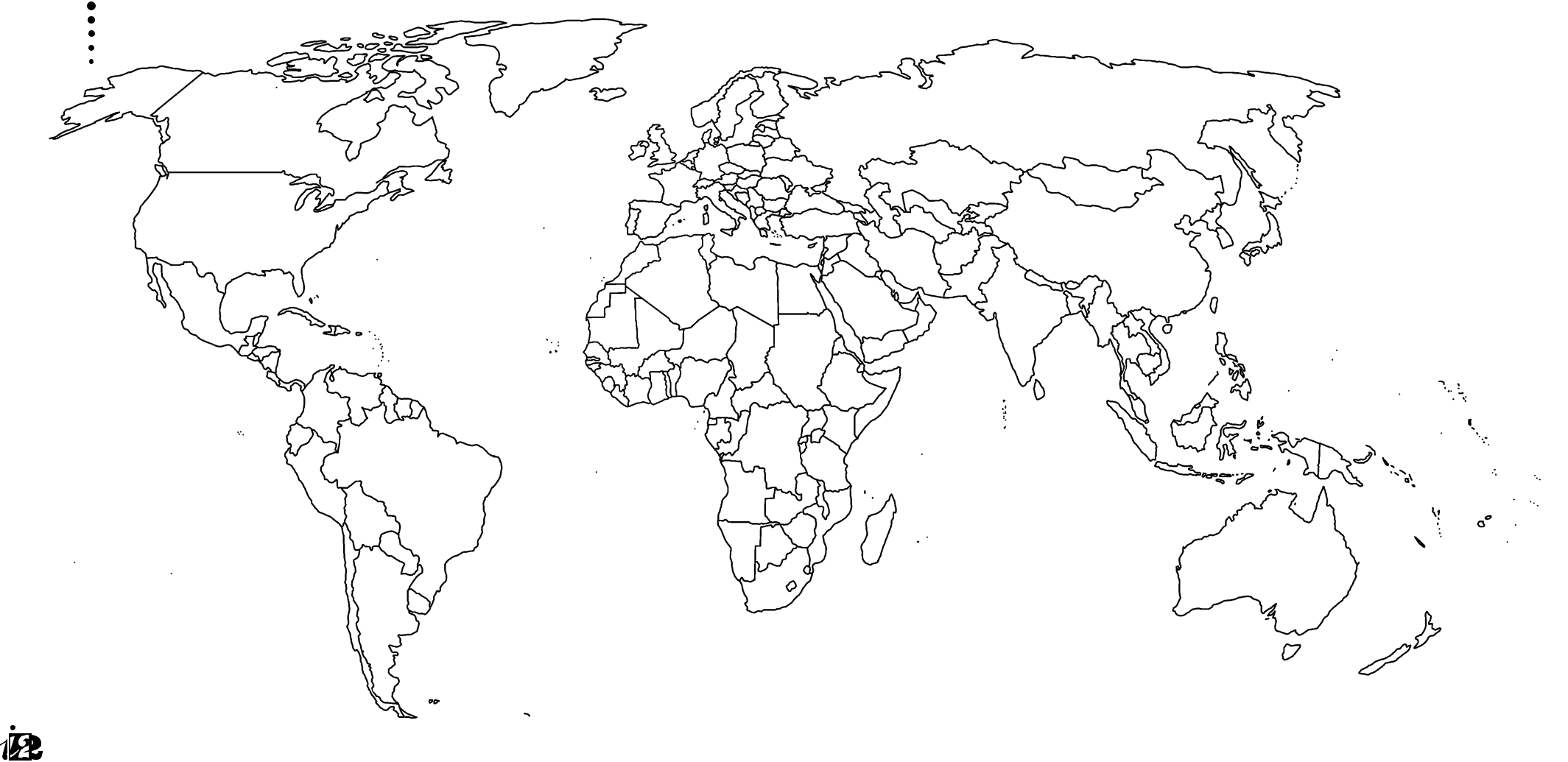 Pozdravljeni, učenci!Upam, da ste lepo preživeli počitnice, se spočili in ujeli kakšen trenutek v naravi.Pred vami sta še slaba dva meseca pouka in v tem času se kar najbolj potrudite, saj boste morali pridobiti tudi še nekatere ocene. 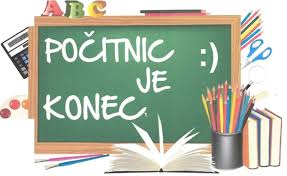 PROSTORIZDELEKIZDELANO V DRŽAVIrjavi sladkorMauricij